Carroll Independent School District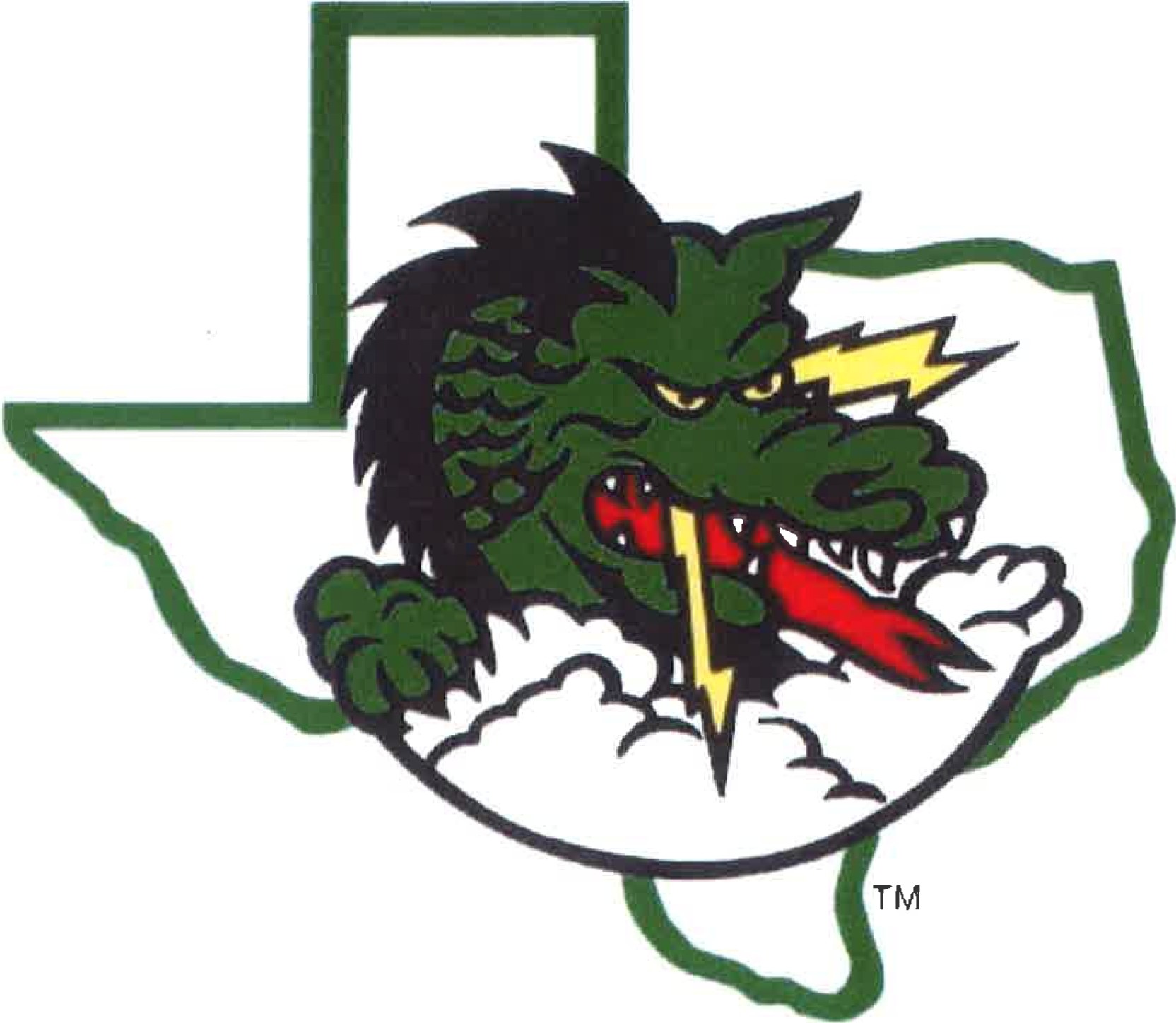 Annual Financial Audit  Year Ended August 31,  2016Haynes & Associates, P.C. A Professional Corporation 405 North Oak Street Roanoke, Texas76262ll-TF-AFR-2015-2016CERTIFICATE OF BOARDCarroll Independent School District Name of School DistrictTarrant County220919Co-District NumberWe, the undersigned, certify that the attached annual financial reports of the above named school district were received and (check one) X  approved        disapproved for the year ended August 31, 2016 at a meeting of the Board of Trustees of such school district on the  23rd day of January, 2017.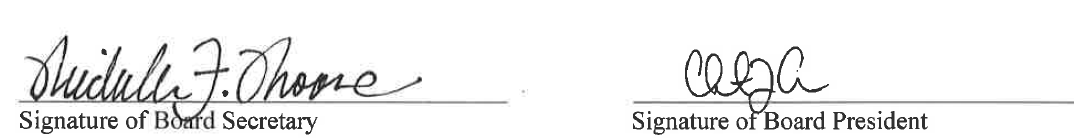 If the Board of Trustees disapproved of the auditor's report, the reason(s) for disapproving it is (are): (attach list if necessary).3Haynes and Associates, P.C. Certified Public Accountant 405 North Oak Street Roanoke, Texas 76262817-491-1300Independent Auditor's ReportCarroll Independent School District 2400 North Carroll Avenue Southlake, Texas 76092Report on the Financial StatementsWe have audited the accompanying financial statements of the governmental activities, each major fund, and the aggregate remaining fund information of the Carroll Independent School District as of and for the year ended August 31, 2016, and the related notes to the financial statements, which collectively comprise the Carroll Independent School District's basic financial statements as listed in the table of contents.Management's Responsibility for the Financial StatementsManagement is responsible for the preparation and fair presentation of these financial statements in accordance with accounting principles generally accepted in the United States of America; this includes the design, implementation, and maintenance of internal control relevant to the preparation and fair presentation of financial statements that are free from material misstatement, whether due to fraud or error.Auditor's ResponsibilityOur responsibility is to express opinions on these financial statements based on our audit. We conducted our audit in accordance with auditing standards generally accepted in the United States of America and the standards applicable to financial audits contained in Government Auditing Standards, issued by the Comptroller General of the United States. Those standards require that we plan and perform the audit to obtain reasonable assurance about whether the financial statements are free from material misstatement.An audit involves performing procedures to obtain audit evidence about the amounts and disclosures in the financial statements. The procedures selected depend on the auditor's judgment, including the assessment of the risks of material misstatement of the financial statements, whether due to fraud or error. In making those risk assessments, the auditor considers internal control relevant to the entity's preparation and fair presentation of the financial statements in order to design audit procedures that are appropriate in the circumstances, but not for the purpose of expressing an opinion on the effectiveness of the entity's internal control.Accordingly, we express no such opinion. An audit also includes evaluating the appropriateness of accounting policies used and the reasonableness of significant accounting estimates made by management, as well as evaluating the overall presentation of the financial   statements.We believe that the audit evidence we have obtained is sufficient and appropriate to provide a basis for our audit opinions.OpinionsIn our opinion, the financial statements referred to above present fairly, in all material respects, the respective financial position of the governmental activities, each major fund, and the aggregate remaining fund information of the Carroll Independent School District as of August 31, 2016, and the respective changes in financial position and, where applicable, cash flows thereof for the year then ended in accordance with accounting principles generally accepted in the United States of America.Other MattersRequired Supplementary InformationAccounting principles generally accepted in the United States of America require that the management's discussion and analysis and budgetary comparison information on pages 14-20   and 54 and page 67 be presented to supplement the basic financial statements. Such information, although not a part of the basic financial statements, is required by the Governmental Accounting Standards Board who considers it to be an essential part of financial reporting for placing the basic financial statements in an appropriate operational, economic, or historical context. We    have applied certain limited procedures to the required supplementary information in accordance with auditing standards generally accepted in the United States of America, which consisted of inquiries of management about the methods of preparing the information and comparing the information for consistency with management's responses to our inquiries, the basic financial statements, and other knowledge we obtained during our audit of the basic financial statements. We do not express an opinion or provide any assurance on the information because the limited procedures do not provide us with sufficient evidence to express an opinion or provide anyassurance.Other InformationOur audit was conducted for the purpose of forming opinions on the financial statements that collectively comprise the Carroll Independent School District's basic financial statements. The Schedule of Expenditures of Federal Awards, as required by Title 2 U.S. Code of Federal Regulations Part 200, Uniform Administrative Requirements, Cost Principles, and Audit Requirements for Federal Awards is presented for purposes of additional analysis and is not a required part of the basic financial statements.The accompanying Texas Education Agency required schedules identified in the table of contents as J-1, J-2, J-4 and J-5 are the responsibility of management and were derived from and relates directly to the underlying accounting and other records used to prepare the basic financial statements. Such information has been subjected to the auditing procedures applied in the audit   of the basic financial statements and certain additional procedures, including comparing and reconciling such information directly to the underlying accounting and other records used to prepare the basic financial statements or to the basic financial statements themselves, and other additional procedures in accordance with auditing standards generally accepted in the United States of America. In our opinion, the accompanying supplementary information is fairly stated, in all material respects, in relation to the basic financial statements as a   whole.The J-3 Cash Flow and the Optimum Fund Balance Calculations Schedule has not been subjected to the auditing procedures applied in the audit of the basic financial statements, and accordingly, we do not express an opinion or provide any assurance on it.Other Reporting Required by Government Auditing StandardsIn accordance with Government Auditing Standards, we have also issued our report dated December 7, 2016 on our consideration of the Carroll Independent School District's internal control over financial reporting and on our tests of its compliance with certain provisions of laws, regulations, contracts, and grant agreements and other matters. The purpose of that report is to describe the scope of our testing of internal control over financial reporting and compliance and the results of that testing, and not to provide an opinion on internal control over financial reporting or on compliance. That report is an integral part of an audit performed in accordance with Government Auditing Standards in considering Carroll Independent School District's internal control over financial reporting and compliance.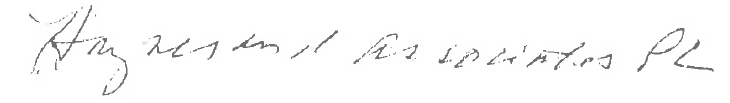 Haynes and Associates, P.C. December 7, 2016Haynes and Associates, P.C. Certified Public Accountant 405 North Oak Street Roanoke, Texas 76262817-491-1300Report on Internal Control Over Financial Reporting and on Compliance and Other Matters Based on an Audit of Financial Statements Performed in Accordance With Government Auditing StandardsIndependent Auditor's ReportCarroll Independent School District 2400 North Carroll Avenue Southlake, Texas 76092We have audited, in accordance with the auditing standards generally accepted in the United States of America and the standards applicable to financial audits contained in Government Auditing Standards issued by the Comptroller General of the United States, the financial statements of the governmental activities, each major fund, and the aggregate remaining fund information of Carroll Independent School District, as of and for the year ended August 31, 2016, and the related notes to the financial statements, which collectively comprise Carroll Independent School District's basic financial statements, and have issued our report thereon dated  December  7,  2016.Internal Control Over Financial ReportingIn planning and performing our audit of the financial statements, we considered Carroll Independent School District's internal control over financial reporting to determine the audit procedures that are appropriate in the circumstances for the purpose of expressing our opinions on the financial statements, but not for the purpose of expressing an opinion on the effectiveness of Carroll Independent School District's internal control. Accordingly, we do not express an opinion on the effectiveness of Carroll Independent School District's internal   control.A deficiency in internal control exists when the design or operation of a control does not allow management or employees, in the normal course of performing their assigned functions, to prevent, or detect and correct, misstatements on a timely basis. A material weakness is a deficiency, or a combination of deficiencies, in internal control, such that there is a reasonable possibility that a material misstatement of the entity's financial statements will not be prevented, or detected and corrected on a timely basis. A significant deficiency is a deficiency, or a combination of deficiencies, in internal control that is less severe than a material weakness, yet important enough to merit attention by those charged with governance.Our consideration of internal control was for the limited purpose described in the first paragraph of this section and was not designed to identify all deficiencies in internal control that might be material weaknesses or significant deficiencies. Given these limitations, during our audit we did not identify any deficiencies in internal control that we consider to be material weaknesses.However, material weaknesses may exist that have not been identified.Compliance and Other MattersAs part of obtaining reasonable assurance about whether Carroll Independent School District's financial statements are free from material misstatement, we performed tests of its compliance with certain provisions of laws, regulations, contracts, and grant agreements, noncompliance with which could have a direct and material effect on the determination of financial statement amounts. However, providing an opinion on compliance with those provisions was not an objective of our audit, and accordingly, we do not express such an opinion. The results of our tests disclosed no instances of noncompliance or other matters that are required to be reported under Government Auditing Standards.Purpose of this ReportThe purpose of this report is solely to describe the scope of our testing of internal control and compliance and the results of that testing, and not to provide an opinion on the effectiveness of the entity's internal control or on compliance. This report is an integral part of an auditperformed in accordance with Government Auditing Standards in considering the entity's internal control and compliance. Accordingly, this communication is not suitable for any other purpose.Hayne and Associates, P.C. December 7, 2016Haynes and Associates, P.C. Certified Public Accountant 405 North Oak Street Roanoke, Texas 76262817-491-1300Report on Compliance for Each Major Federal Program; Report on Internal Control Over Compliance; and Report on Schedule of Expenditures of Federal Awards Required by the Uniform GuidanceIndependent Auditor's ReportCarroll Independent School District 2400 North Carroll Avenue Southlake, Texas 76092Report on Compliance for Each Major Federal ProgramWe have audited Carroll Independent School District's compliance with the types of compliance requirements described in the OMB Compliance Supplement that could have a direct and material effect on each of Carroll Independent School District's major federal programs for the year ended August 31, 2016. Carroll Independent School District's major federal programs are identified in the summary of auditor's results section of the accompanying schedule of findings and questioned costs.Management's ResponsibilityManagement is responsible for compliance with federal statutes, regulations, and the terms and conditions of its federal awards applicable to its federal   programs.Auditor's ResponsibilityOur responsibility is to express an opinion on compliance for each of Carroll Independent School District's major federal programs based on our audit of the types of compliance requirements referred to above. We conducted our audit of compliance in accordance with auditing standards generally accepted in the United States of America; the standards applicable to financial audits contained in Government Auditing Standards, issued by the Comptroller General of the United States; and the audit requirements of Title 2 U.S. Code of Federal Regulations Part 200, Uniform Administrative Requirements, Cost Principles, and Audit Requirements for Federal Awards (Uniform Guidance). Those standards and the Uniform Guidance require that we plan and   perform the audit to obtain reasonable assurance about whether noncompliance with the types of compliance requirements referred to above that could have a direct and material effect on a    major federal program occurred.An audit includes examining, on a test basis, evidence about Carroll Independent School District's compliance with those requirements and performing such other procedures as we considered necessary in the circumstances.We believe that our audit provides a reasonable basis for our opinion on compliance for each major federal program. However, our audit does not provide a legal determination of Carroll Independent School District's compliance.Opinion on Each Major Federal ProgramIn our opinion, Carroll Independent School District complied, in all material respects, with the types of compliance requirements referred to above that could have a direct and material effect on each of its major federal programs for the year ended August 31, 2016.Other MattersThe results of our auditing procedures disclosed no instances of noncompliance, which are required to be reported in accordance with the Uniform Guidance and which are described in the accompanying schedule of findings and questioned costs. Our opinion on each major federal program is not modified with respect to these matters.Report on Internal Control Over ComplianceManagement of Carroll Independent School District is responsible for establishing and maintaining effective internal control over compliance with the types of compliance requirements referred to above. In planning and performing our audit of compliance, we considered Carroll Independent School District's internal control over compliance with the types of requirements that could have a direct and material effect on each major federal program to determine the auditing procedures that are appropriate in the circumstances for the purpose of expressing an opinion on compliance for each major federal program and to test and report on internal control over compliance in accordance with the Uniform Guidance, but not for the purpose of expressing an opinion on the effectiveness of internal control over compliance.Accordingly, we do not express an opinion on the effectiveness of Carroll Independent School District's internal control over compliance.A deficiency in internal control over compliance exists when the design or operation of a control over compliance does not allow management or employees, in the normal course of performing their assigned functions, to prevent, or detect and correct, noncompliance with a type of compliance requirement of a federal program on a timely basis. A material weakness in internal control over compliance is a deficiency, or combination of deficiencies, in internal control over compliance, such that there is a reasonable possibility that material noncompliance with a type of compliance requirement of a federal program will not be prevented, or detected and corrected, on a timely basis. A significant deficiency in internal control over compliance is a deficiency, or a combination of deficiencies, in internal control over compliance with a type of compliance requirement of a federal program that is less severe than a material weakness in internal control over compliance, yet important enough to merit attention by those charged with governance.Our consideration of internal control over compliance was for the limited purpose described in the first paragraph of this section and was not designed to identify all deficiencies in internalcontrol over compliance that might be material weaknesses or significant deficiencies. We did not identify any deficiencies in internal control over compliance that we consider to be material weaknesses. However, material weaknesses may exist that have not been identified.The purpose of this report on internal control over compliance is solely to describe the scope of our testing of internal control over compliance and the results of that testing based on the requirements of the Uniform Guidance. Accordingly, this report is not suitable for any other purpose.Report on Schedule of Expenditures of Federal Awards Required by the Uniform GuidanceWe have audited the financial statements of Carroll Independent School District as of and for the year ended August 31, 2016, and have issued our report thereon dated December 7, 2016, which contained an unmodified opinion on those financial statements. Our audit was conducted for the purpose of forming an opinion on the financial statements as a whole. The accompanying schedule of expenditures of federal awards is presented for purposes of additional analysis as required by the Uniform Guidance and is not a required part of the financial statements. Such information is the responsibility of management and was derived from and relates directly to the underlying accounting and other records used to prepare the financial statements. The information has been subjected to the auditing procedures applied in the audit of the financial statements and certain additional procedures, including comparing and reconciling such information directly to the underlying accounting and other records used to prepare the financial statements or to the financial statements themselves, and other additional procedures in accordance with auditing standards generally accepted in the United States of America. In our opinion, the schedule of expenditure of federal awards is fairly stated in all material respects in relation to the financial statements as a whole.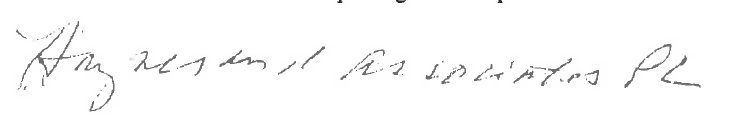 Haynes and Associates, P.C.December 7, 2016CARROLL  INDEPENDENT  SCHOOL  DISTRICTSCHEDULE OF FINDINGS AND QUESTIONED COSTS FOR THE YEAR ENDED AUGUST 31, 2016Summary of the Auditor's Results:Type of Report on Financial Statements Significant DeficienciesMaterial Weakness Involving Control DeficienciesUnqualified Opinion NoneNoneNoncompliance Material to the Financial StatementsType of Report on Compliance with Major ProgramsFindings and Questioned Costs for Federal Awards as Determined in Section .510(a), OMB Circular A-133Dollar threshold considered between Type A and B Federal ProgramsLow Risk Auditee StatementsThe level of noncompliance was not material in relation to the Financial statements covering Federal programs.Unqualified OpinionNone$300,000The District was classified as a Low risk auditee in the context of OMB Circular A-133Major Federal Programs		Special Education Cluster: IDEA B, Formula (84.027)Pass-through Entity	Texas Education AgencyCARROLL INDEPENDENT SCHOOL DISTRICT SUMMARY SCHEDULE OF CURRENT AND PRIOR AUDIT FINDINGSFOR THE YEAR ENDED AUGUST 31, 2016CURRENT FINDINGS:None NotedPRIOR FINDINGS:None NotedThis section of Carroll Independent School District's annual financial report presents our discussion and analysis of the District's financial performance during the fiscal year ended August 31, 2016. Please read it in conjunction with the District's financial statements, which follow this section.FINANCIAL HIGHLIGHTSThe District's total combined net assets were $61.9 million at August 31, 2016.During the year, the District's expenses were $1.6 million more than the $119.3 million generated in taxes and other revenues for governmental activities.The general fund reported a fund balance this year of $34.4 million.The District paid bond principal during the fiscal year ended August 31, 2016, in the amount of$37.2 million including refundings.OVERVIEW OF THE FINANCIAL STATEMENTSThis annual report consists of three parts-management's discussion and analysis (this section), the basic financial statements, and required supplementary information. The basic financial statements includetwo kinds of statements that present different views of the District:The first two statements are government-wide financial statements that provide both long-term and short-term information about the District's overall financial status.Figure A-1. Required Components of the District's Annual Financial ReportThe remaining statements are fund financial statements that focus on individual parts of the government, reporting the District's operations in more detail than the government-wide statements.-,The governmental funds statements tell how generalgovernment services were financed in the short term as	-well as what remains for future spending.	'	'Proprietary fund statements offer short- and long-term financial information about the activities the government operates like businesses, such as food service.Fiduciary fund statements provide information about the financial relationships in which the District acts solely as a trustee or agent for the benefit of others, to whom the resources in question belong.                                                                                                                         Summary                                     	DetailThe financial statements also include notes that explain some of the information in the financial statements and provide more detailed data. The statements are followed by a section of requiredsupplementary information that	 	further explains and supports the information in the financial statements. Figure A-1 shows how the required parts of this annual report are arranged andFigure A-2. Major Features of the District's Government-wide and Fund Financial Statements                                                                                                                                                Fund StatementsType of Statements	Government-Wide	Governmental Funds	Proprietary Funds	Fiduciary Funds __		Entire Agency’s Government      The activities of the district	Activities the district                   	Instances in which theScope         	(except fiduciary funds)	that are not proprietary or             operates similar to private	district is the trustee or	  and the Agency’s component       fiduciary                                        businesses: self-insurance          	agent for someone else’s                                             units                                              	       		sourcesrelated to one another.		Statement of net assets	Balance sheet	Statement of net assets	Statement of fiduciary						net assetsFigure A-2 summarizes the	Required Financial	Statement of activities	Statement of revenues,	Statement of revenues,	Statement of changesmajor features of the District's			expenditures & changes	expenses and changes in	in fiduciary net assetsfinancial statements, including			in fund balances	fund net assets		the portion of the District				statement of cash flowsgovernment they cover and the	Accounting Basis	Accrual accounting and	Modified accrual	Accrual accounting and	Accrual accounting andtypes of information they	and measurement	economic resources focus	accounting and current	economic resources focus	economic resources focuscontain. The remainder of this	focus		financial resources focus	overview section of		All assets and liabilities,	Only assets expected to 	All assets and liabilities,	All assets and liabilities     management's discussion and		Both financial and capital	be used up and liabilities	both financial and capital	both short-term and long-    analysis explains the structure	Type of 	short-term and long-term	that come due during the	and short-term and long-	term: the Agency’s funds to  and contents of each of the	asset/liability		year or soon thereafter:	term	not currently containstatements.		   	         information		                          no capital assets included		                                    capital assets although						they can					All revenues and	Revenues for which cash	All revenues and expenses	All revenues and			expenses during year,	is received during or soon	during year, regardless of	expenses during year,			regardless of when cash	after the end of the year;	when cash is received or	regardless of when cash		Type of	is received or paid	expenditures when goods	paid	is received or paid		inflow/outflow		or services have been		information		received and payment is				due during the year or				soon thereafter		Government-wide StatementsThe government-wide statements report information about the District as a whole using accounting methods similar to those used by private-sector companies. The statement of net assets includes all of the government's assets and liabilities. All of the current year's revenues and expenses are accounted for in the statement of activities regardless of when cash is received or paid.The two government-wide statements report the District's net assets and how they have changed. Net assets-the difference between the District's assets and liabilities-is one way to measure the District's financial health or position.Over time, increases or decreases in the District's net assets are an indicator of whether its financial health is improving or deteriorating, respectively.To assess the overall health of the District, you need to consider additional nonfinancial factors such as changes in the District's tax baseThe government-wide financial statements of the District include the Governmental activities. Most of the District's basic services are included here, such as instruction, extracurricular activities, curriculum and staff development, health services, and general administration.  Property taxes and grants finance most of these activities.Fund Financial StatementsThe fund financial statements provide more detailed information about the District's most significant funds-not the District as a whole. Funds are accounting devices that the District uses to keep track of specific sources of funding and spending for particular purposes.Some funds are required by State law and by bond covenants.The Board of Trustees establishes other funds to control and manage money for particular purposes or to show that it is properly using certain taxes and grants.The District has two kinds of funds:Governmental funds-Most of the District's basic services are included in governmental funds, which focus on (1) how cash and other financial assets that can readily be converted to cash flow in and out and (2) the balances left at year-end that are available for spending. Consequently, the governmental fund statements provide a detailed short-term view that helps you determine whether there are more or fewer financial resources that can be spent in the near future to finance the District's programs. Because this information does not encompass the additional long-term focus of the government-wide statements, we provide additional information at the bottom of the governmental funds statement, or on the subsequent page, that explain the relationship (or differences) between them.Fiduciary funds-The District is the trustee, or fiduciary, for certain funds. It is also responsible for other assets that-because of a trust arrangement-can be used only for the trust beneficiaries.  The District is responsible for ensuring that the assets reported in these funds are used for their intended purposes. All of the District's fiduciary activities are reported in a separate statement of fiduciary net assets and a statement of changes in fiduciary net assets. We exclude these activities from the District's government-wide financial statements because the District cannot use these assets to finance its operations.FINANCIAL ANALYSIS OF THE DISTRICT AS A WHOLE NET ASSETS. THE DISTRICT'S COMBINED NET ASSETS WERE APPROX™ATELY $61.9 MILLION AT AUGUST 31, 2016. (SEE TABLE A-1).Table A-1The District's Net AssetsGovernmental ActivitiesApproximately $5,101,181 of the District's restricted net assets represent proceeds for debt retirement. These proceeds are restricted for debt retirement. The unrestricted net asset represents resources available to fund the programs of the District next year.Changes in net assets. The District's total revenues were $119.3 million. A significant portion, 76.6% of the District's revenue comes from taxes. (See Table A-2.) 1.3% comes from state aid­ formula grants, while 7.5% relates to charges for services.The total cost of all programs and services was $120.9 million; 58.3% of these costs are for instructional and student services.Table A-2Changes in the District's Net Assets(in millions of dollars)Governmental ActivitiesRevenues	2016	2015Program RevenuesCharges for Services	8.9	9.0Operating Grants and Contributions	10. 1	7.7General RevenuesProperty Taxes	91.5	87.6State aid - formula	1.5	.5Investment earnings	.4	.1Other	 	6.9              17.9Total Revenues	119.3	123.1ExpensesInstruction	50.3	49.6Instructional Resources	1.2	1.4Curriculum	1.0	1.1Instructional Leadership	.4	.4School Leadership	3.7	3.7Guidance	2.8	2.8Health Services	.7	.7Student Transportation	2.5	2.6Food Services	3.1	2.6Extracurricular Activities	4.7	4.7General Administration	3.3	3.2Plant maintenance and security	7.3	7.3Data processing services	3.5	3.5Community services	0	0Debt service	13.5	12.2Facilities acquisition and constructions	0	.1Incremental Costs Related to WADA	16.5	14.5Fiscal Agent/SSA	.7	.6TIF	 	5.4	 5.2Total Expenses	120.9	116.2Table A-3 presents the cost of each of the District's largest functions as well as each function's net cost (total cost less fees generated by the activities and intergovernmental aid). The net cost reflects what was funded by state revenues as well as local tax dollars.The cost of all governmental activities this year was $120.9 million.However, the amount that our taxpayers paid for these activities through property taxes was only $91.5 million.Some of the cost was paid by those who directly benefited from the programs in the amount of $8.9 million, orBy grants and contributions in the amount of $10.1 million.Table A-3Net Cost of Selected District Functions(in millions of dollars)Total Cost of ServicesNet Cost of ServicesFINANCIAL ANALYSIS OF THE DISTRICT'S FUNDSRevenues from governmental fund types totaled $118. l million, a decrease of 3.1% from the preceding year. The Fund Balance in the District's General Fund decreased in the amount of $2.7 million during the current fiscal year.  The majority of this decrease was due to state required Chapter 41 refunding payments increasing in the amount of $2.0 million.  Any increase in federal revenues is primarily due to an increase in federal program revenue distributed through other agencies. Any increase in state revenues is a result of an increase of students in average daily attendance.General Fund Budgetary HighlightsOver the course of the year, the District revised its budget several times. Even with these adjustments, actual expenditures were $2.3 million below final budget amounts.CAPITAL ASSETS AND DEBT ADMINISTRATIONAs of August 31, 2016, the District had invested $367.9 million in a broad range of capital assets, including land, equipment, buildings, and vehicles. (See Table A-4)Table A-4 District's Capital Assets (in millions of dollars)Governmental ActivitiesTable A-5 District's Long-Term Debt(in millions of dollars) Governmental ActivitiesLong Term DebtAt August 31, 2016, the District had $219.9 million in bonds and notes outstanding as shown in Table A-More detailed information about the District's debt is presented in the Notes to the Financial Statements.CONTACTING THE DISTRICT'S FINANCIAL MANAGEMENTThis financial report is designed to provide our citizens, taxpayers, customers, and investors and creditors with a general overview of the District's finances and to demonstrate the District's accountability for the money it receives.  If you have questions about this report or need additional financial information, contact the District's Financial Services Department.THIS PAGE LEFT BLANK INTENTIONALLY.CARROLL INDEPENDENT SCHOOL DISTRICT STATEMENT OF NET POSITIONAUGUST 31, 2016EXHIBIT A-1Data Control CodesPrimary  GovernmentGovernmental ActivitiesData ControlCARROLL INDEPENDENT SCHOOL DISTRICT STATEMENT OF ACTIVITIESFOR THE YEAR ENDED AUGUST 31, 2016Program Revenues                                                                                  1                                            3                                       4EXHIBIT B-1Net (Expense) Revenue and Changes in Net Position6CodesPrimary Government:GOVERNMENTAL ACTIVITIES:Instruction	$Instructional Resources and Media ServicesCurriculum and Staff Development21  Instructional Leadership23  School Leadership31 Guidance, Counseling and Evaluation ServicesHealth ServicesStudent (Pupil) TransportationFood ServicesExtracurricular Activities41  General AdministrationFacilities Maintenance and OperationsSecurity and Monitoring ServicesData Processing Services61 Community ServicesDebt Service - Interest on Long Term DebtDebt Service - Bond Issuance Cost and Fees91 Contracted Instructional Services Between Schools93 Payments related to Shared Services Arrangements97  Payments to Tax Increment Fund[TP] TOTAL PRIMARY GOVERNMENT:	$Data ControlExpenses50,267,811   $1,240,8191,039,007455,1083,679,3832,823,715689,2882,540,2453,062,7174,730,7193,259,1487,325,756269,4273,537,71449,04813,279,744267,90116,514,133581,8775,378,155120,991,715   $Services594,654  $400,4362,929,6783,912,178699,110359,8418,895,897  $OperatingContributions6,062,279   $157,480131,93348,713553,759772,67363,419179,233159,1311,152,799202,799406,495621216,4823,29710,111,113Primary Gov.Activities(43,610,878)(1,083,339)(907,074)(406,395)(3,125,624)(2,051,042)(625,869)(1,960,576)26,092334,258(2,357,239)(6,559,420)(268,806)(3,321,232)(45,751)(13,279,744)(267,901)(16,514,133)(581,877)(5,378,155)(101,984,705)CodesGeneral Revenues:Taxes:CARROLL INDEPENDENT SCHOOL DISTRICT BALANCE SHEETGOVERNMENTAL FUNDS AUGUST 31, 20161240 Receivables from Other Governments	5,215,5021260 Due from Other Funds	1,317,150	44,4061290 Other Receivables	257,6301300 Inventories	150,8181410 Prepayments	7,4991000 Total Assets	$	41,215,615  $	5,436,480   $	1,174,745LIABILITIES211021202150216021702190 Due to Student Groups	71,5472300 Unearned Revenues	2,515,470	335,299	 	2000 Total Liabilities	6,825,045	335,299	476,009 FUND BALANCESRestricted Fund Balance:3470	Capital Acquisition and Contractual Obligation	698,7363480	Retirement of Long-Term Debt	5,101,181Committed Fund Balance:3545	Other Committed Fund Balance	10,573,7253600 Unassigned Fund Balance	 	23,816,845	-	-	-  -3000 Total Fund Balances	 	34,390,570	5,101,181   -   -	-698-,7-3-64000 Total Liabilities and Fund Balances	$	41,215,615  $	5,436,480   $	1,174,745The notes to the financial statements are an integral part of this statement.EXIDBITC-1----TotalOther	GovernmentalFund.9	Funds$	-	$	1,058,653THIS PAGE LEFT BLANK INTENTIONALLY.EXHIBIT C-2CARROLL INDEPENDENT SCHOOL DISTRICTRECONCILIATION OF THE GOVERNMENTAL FUNDS BALANCE SHEET TO THE STATEMENT OF NET POSITIONAUGUST 31, 2016Total Fund Balances - Governmental Funds	$	41,522,647The District uses internal service funds to charge the costs of certain activities, such as self-insurance and printing, to appropriate functions in other funds. The assets and liabilities of the internal service funds are included in governmental activities in the statement of net position. The net effect of this consolidation is to increase net position.Capital assets used in governmental activities are not financial resources and therefore are not reported in governmental funds. At the beginning of the year, the cost of these assets was $366,855,756 and the accumulated depreciation was ($111,896,516). In addition, long-term liabilities, including bonds payable, are not due and payable in the current period $233,646,700, and therefore are not reported as liabilities in the funds. The net effect of including the beginning balances for capital assets (net of depreciation) and long-term debt in the governmental activities is to decrease net position.Current year capital outlays and long-term debt principal payments are expenditures in the fund financial statements, but they should be shown as increases in capital assets and reductions in long-term debt in the government-wide financial statements. The net effect of including the 2016 capital outlays and debt principal payments is to decrease net position.Included in the items related to debt is the recognition of the District's proportionate share of the net pension liability required by GASB 68 in the amount of 8,475,316, a Deferred Resource Inflow related to TRS in the amount of $4,915,332 and a Deferred Resource Outflow related to TRS in the amount of $7,558,111. This amounted to a decrease in Net Position in the amount of $5,832,537.5 The 2016 depreciation expense increases accumulated depreciation. The net effect of the current year's depreciation is to decrease net position.6 Various other reclassifications and eliminations are necessary to convert from the modified accrual basis of accounting to accrual basis of accounting. These include recognizing unavailable revenue from property taxes as revenue, reclassifying the proceeds of bond sales as an increase in bonds payable, and recognizing the liabilities associated with maturing long-term debt and interest. The net effect of these reclassifications and recognitions is to increase net position.19 Net Position of Governmental Activities(2,931,697)38,918,272(2,364,343)(13,168,549)1,156$	61,977,486The notes to the financial statements are an integral part of this statement.CARROLL INDEPENDENT SCHOOL DISTRICTSTATEMENT OF REVENUES, EXPENDITURES, AND CHANGES IN FUND BALANCE GOVERNMENTAL FUNDSFOR THE YEAR ENDED AUGUST 31, 2016Data Control Codes570058005900REVENUES:Total Local and Intermediate Sources State Program RevenuesFederal Program Revenues10General Fund$	79,871,413  $7,775,0812,306,36350Debt Service Fund23,455,891    $224,85960Capital Projects9,6535020Total Revenues	89,952,857EXPENDITURES:Current:23,680,7509,653Capital Outlay:008 I	Facilities Acquisition and ConstructionIntergovernmental:1,896,294The notes to the financial statements are an integral part of this statement.EXHIBIT C-3TotalOther	GovernmentalFunds	Funds$	2,596,467 S	105,933,424THIS PAGE IS LEFT BLANK INTENTIONALLYCARROLL INDEPENDENT SCHOOL DISTRICTEXHIBITC-4RECONCILIATION OF THE GOVERNMENTAL FUNDS STATEMENT OF REVENUES, EXPENDITURES, AND CHANGES IN FUND BALANCES TO THE STATEMENT OF ACTIVITIESFOR THE YEAR ENDED AUGUST 31, 2016Total Net Change in Fund Balances - Governmental Funds	$The District uses internal service funds to charge the costs of certain activities, such as self-insurance and printing, to appropriate functions in other funds. The net income (loss) of internal service funds are reported with governmental activities. The net effect of this consolidation is to increase net position.Current year capital outlays and long-term debt principal payments are expenditures in the fund financial statements, but they should be shown as increases in capital assets and reductions in long-term debt in the government-wide financial statements. The net effect of removing the 2016 capital outlays and debt principal payments is to decrease net position.Depreciation is not recognized as an expense in governmental funds since it does not require the use of current financial resources. The net effect of the current year's depreciation is to decrease net position.(3,028,081)14,706,369(13,514,110)Various other reclassifications and eliminations are necessary to convert from the modified accrual basis of accounting to accrual basis of accounting. These include recognizing unavailable revenue from property taxes as revenue, adjusting current year revenue to show the revenue earned from the current year's tax levy, reclassifying the proceeds of bond sales, and recognizing the liabilities associated with maturing long-term debt and interest. The net effect of these reclassifications and recognitions is to decrease net position.The implementation of GASB 68 required that certain expenditures be de-expended and recorded as deferred resource outflows. These contributions made after the measurement date of 8/31/2015 caused the change in the ending net position to increase in the amount of $3,081,572.  Contributions made before the measurement but during the 2016 FY were also expended and recorded as a reduction in the net pension liability for the district.   The District recorded their proportionate share of the pension expense during the measurement period as part of the net pension liability. The amounts expensed for FY2016 were $1,669,357 for pension expense columns 6 - 12 from TRS data and the amounts de-expended for the net deferred resource inflow recognized by TRS in the measurement period were $2,154,381.  The impact of all of these is to increase the change in net position by $3,283,002.Change in Net Position of Governmental Activities3,486,452$	1,650,630CARROLL INDEPENDENT SCHOOL DISTRICT STATEMENT OF FIDUCIARY NET POSITION FIDUCIARY FUNDSAUGUST 31, 2016EXHIBITE-1ASSETSCash and Cash Equivalents Restricted AssetsTotal AssetsLIABILITIESDue to Other Funds Due to Student GroupsTotal LiabilitiesNET POSITIONRestricted for Scholarships Total Net PositionPrivatePurpose	AgencyTrust Fund	Funds$	$	115,50611,316	31,17711,316	$	146,683$	31,177115,506 	$	146,68311,316$	11,316ADDITIONS:CARROLL INDEPENDENT SCHOOL DISTRICT STATEMENT OF CHANGES IN FIDUCIARY FUND NET POSITIONFIDUCIARY FUNDSFOR THE YEAR ENDED AUGUST 31, 2016EXHIBIT E-2Private Purpose Trust FundCARROLL INDEPENDENT SCHOOL DISTRICT NOTES TO THE BASIC FINANCIAL STATEMENTS YEAR ENDED AUGUST 31, 2016Summary of Significant Accounting PoliciesThe basic financial statements of the Carroll Independent School District (District) have been prepared in conformity with accounting principles generally accepted in the United States of America (GAAP) applicable to governmental units in conjunction with the Texas Education Agency's Financial Accountability System Resource Guide (Guide). The Governmental Accounting Standards Board (GASB) is the accepted standard setting body for establishing governmental accounting and financial reporting principles.Reporting EntityThe Board of School Trustees (Board), a seven-member group, has governance responsibilities over all activities related to public elementary and secondary education within the jurisdiction of the District. The Board is elected by the public and as a body corporate has the exclusive power and duty to govern and oversee the management of the public schools of the District. All powers and duties not specifically delegated by statute to the Texas Education Agency (Agency) or to the State Board of Education are reserved for the Board, and the Agency may not substitute its judgment for the lawful exercise of those powers and duties by the Board. The District is not included in any other governmental "reporting entity" as defined by GASB in its Statement No. 14, "The Financial Reporting Entity." There are no component units included within the reporting entity.The District receives funding from local, state, and federal government sources and must comply with the requirements of these funding source entities.Basis of Presentation- Basis of AccountingBasis of PresentationGovernment-wide Statements -The statement of net assets (SNA) and the statement of activities include the financial activities of the overall government, except for fiduciary activities. Eliminations have been made to minimize the double-counting of internal activities. Governmental activities generally are financed through taxes, intergovernmental revenues, and other non-exchange transactions.The statement of activities (SOA) presents a comparison between direct expenses and program revenues for each function of the District's governmental activities. Direct expenses are those that are specifically associated with a program or function and, therefore, are clearly identifiable to a particular function. The District does not allocate indirect expenses in the statement of activities. Program revenues include (a) fees, fines and charges paid by the recipients of goods or services offered by the programs and (b) grants and contributions that are restricted to meeting the operational or capitalrequirements of a particular program. Revenues that are not classified as program revenues, including all taxes, are presented as general revenues.Fund Financial Statements - The fund financial statements provide information about the District's funds, with separate statements presented for each fund category. The emphasis of fund financial statements is on major governmental funds, each displayed in a separate column. All remaining governmental funds are aggregated and reported as non-major funds.The District reports the following major governmental funds:General Fund- This is the District's primary operating fund. It accounts for all financial resources of the District except those required to be accounted for in another fund.Debt Service Fund - This fund is used to account for the accumulation of resources for, and the payment of general long-term debt principal, interest and related costs.Capital Projects Fund - This fund is used to account for proceeds of long-term debt financing and revenues and expenditures related to authorized construction and other asset acquisitions. Upon completion of a project, any unused bond proceeds are transferred to the Debt Service Fund and are used to retire related bond principal.In addition, the District reports the following fund types:Special Revenue Funds - The District accounts for resources restricted to, or designated for, specific purposes by the District or a grantor in a special revenue fund. Most Federal and some State financial assistance is accounted for in a Special Revenue Fund, and sometimes unused balances must be returned to the grantor at the close of specified project periods.Fiduciary Funds - These funds are used to account for assets held by the District in a trustee capacity or as an agent for individuals, private organizations, or other governments. These include private-purpose trust and agency funds.Private-purpose trust funds - These funds account for resources, including both principal and earnings, which must be expended according to the provision of a trust agreement, and are accounted for in essentially the same manner as proprietary funds.Agency funds - The agency funds are purely custodial and thus do not involve measurement of results of operations.Measurement Focus -  Basis of AccountingGovernment-wide and Fiduciary Fund Financial Statements - These financial statements are reported using the economic resources measurement focus. The government-wide fund financial statements are reported using the accrual basis of accounting.  Revenues are recorded when earned and expenses are recordedat the time liabilities are incurred, regardless of when the related cash flows take place. Non-exchange transactions, in which the District gives (or receives) value without directly receiving (or giving) equal value in exchange, include property taxes, grants, entitlements, and donations. On an accrual basis, revenue from property taxes is recognized in the fiscal year for which the taxes are levied. Revenue from grants, entitlements, and donations is recognized in the fiscal year in which all eligibility requirements have been satisfied.Governmental Fund Financial Statements - Governmental funds are reported using the current financial resources measurement focus and the modified accrual basis of accounting. Under this method, revenues are recognized when measurable and available. The District considers all revenues reported in the governmental funds to be available if the revenues are collected within sixty days after year-end. Revenues from local sources consist primarily of property taxes. Property tax revenues and revenues received from the State are recognized under the susceptible-to-accrual concept. Miscellaneous revenues are recorded as revenue when received in cash because they are generally not measurable until actually received. Investment earnings are recorded as earned, since they are both measurable and available. Expenditures are recorded when the related fund liability is incurred, except for principal and interest on long­ term debt, which are recognized as expenditures to the extent they have matured. Capital asset acquisitions are reported as expenditures in governmental funds. Proceeds of long-term debt and acquisitions under capital lease are reported as other financing sources.When the District incurs an expenditure or expense for which both restricted and unrestricted resources may be used, it is the District's policy to use restricted resources first, then unrestricted resources.Under GASB Statement No. 20, "Accounting and Financial Reporting for Proprietary Funds and Other Governmental Entities That Use Proprietary Fund accounting," all proprietary funds will continue to follow Financial Accounting Standards Board (FASB) standards issued on or before November 30, 1989.However, from that date forward, proprietary funds will have the option of either 1) choosing not to apply future FASB standards (including amendments of earlier pronouncements), or 2) continuing to follow new FASB pronouncements unless they conflict with GASB guidance. The District has chosen not to apply future FASB Standards.Budgetary DataThe official budget was prepared for adoption for the general, food service and debt service funds. The following procedures are followed in establishing the budgetary data reflected in the basic financial statements:Prior to August 20 of the preceding fiscal year, the District prepares a budget for the next succeeding fiscal year beginning September1.A meeting of the Board is called for the purpose of adopting the proposed budget with public notice given at least 10 days prior to the meeting.Prior to the expenditure of funds, the budget is adopted by the Board.After adoption, the budget may be amended through action by the Board. Budget amendments are approved at the functional level. All amendments are before the fact and reflected in the official minutes of the Board. Budgets are controlled at the function level by personnel responsible for organizational financial reporting. All budget appropriations lapse at the year end. Budget amendments were made throughout the year.Encumbrance AccountingEncumbrances for goods or purchased services are documented by purchase orders or contracts. Under Texas law, appropriations lapse at August 31, and encumbrances outstanding at that time are to be either canceled or appropriately provided for in the subsequent year's budget. Since it is the Districts policy to cancel all encumbrances outstanding at year end; the end-of-year outstanding encumbrances that were provided for in the subsequent year's budget are:General Fund	$	0Special Revenue Fund	0Debt Service Fund	0Capital Projects Fund	0Total	$	0Financial Statement Amounts Cash and Cash EquivalentsThe District pools cash resources of its various funds in order to facilitate the management of cash. Cash applicable to a particular fund is readily identifiable. The balance in the pooled accounts is available to meet current operating requirements.Cash in excess of current requirements is invested in various interest-bearing securities and disclosed as a part of the District's cash and temporary investments.For the purpose of the statement of cash flows, highly liquid investments are considered to be cash equivalents if they have a maturity of three months or less when purchased.InventoriesOn government-wide financial statements, inventories are presented at cost using the first in, first out (FIFO) method and are expensed when used. On fund financial statements, inventories of governmental funds are valued at cost. For all funds, cost is determined using the FIFO method, and are determined by physical count.  Inventory in governmental funds consists of expendable supplies held for consumption. The cost if recorded as an expenditure at the time of purchase. Reported inventories in these funds are equally offset by a fund balance reserve, which indicates they do not represent available spendable resources.Capital AssetsPurchased or constructed capital assets are reported at cost or estimated historical cost. Donated capital assets are recorded at their estimated fair value at the date of the donation. The cost of normal maintenance and repairs that do not add to the value of the asset or materially extend assets' lives are not capitalized. A capitalization threshold of $5,000 is used.Capital assets are being depreciated using the straight-line method over the following estimated useful lives:Asset ClassBuildings and Improvements VehiclesOther EquipmentReceivable and Payable BalancesEstimated Useful Lives15-50 years5-10 years3-15 yearsThe District believes that sufficient detail of receivable and payable balances is provided in the financial statements to avoid the obscuring of significant components by aggregation. Therefore, no disclosure is provided which disaggregates those balances.Interfund ActivitiesInterfund activity results from loans, service provided, reimbursements or transfers between funds. Loans are reported as interfund receivables and payables as appropriate and are subject to elimination upon consolidation. Services provided, deemed to be at market or near market rates, are treated as revenues and expenditures or expenses.Reimbursements occur when one fund incurs a cost, charges the appropriate benefiting fund and reduces its related cost as a reimbursement. All other interfund transactions are treated as transfers. Transfers In and Transfers Out are netted and do not appear on the government-wide statement of activities. Similarly, interfund receivables and payables are netted and therefore, do not appear on the government-wide statement of net assets.PensionsThe fiduciary net position of the Teacher Retirement System of Texas (TRS) has been determined using the flow of economic resources measurement focus and full accrual basis of accounting. This includes for purposes of measuring the net pension liability, deferred outflows of resources and deferred inflows of resources related to pensions, pension expense, and information about assets, liabilities and additions to/deductions from TRS's fiduciary net position. Benefit payments (including refunds of employee contributions) are recognized when due and payable in accordance with the benefit terms.  Investments are reported at fair value.Vacation, Sick Leave, and Other Compensated AbsencesDistrict employees are entitled to certain compensated absences based on their length of employment. Sick leave accrued at various rates established by the State and adopted by the Board of Trustees. Sick leave does not vest but accumulates and is recorded as an expenditure as it is paid.Fund balanceThe District has adopted the provisions of GASB Statement No. 54, Fund Balance Reporting and Government Fund Type Definitions. The objective of the statement is to enhance the usefulness that can be more consistently applied and by clarifying the existing government fund type definitions. The statement establishes fund balance classifications that comprise a hierarchy based primarily on the extent to which a government is bound to observe constraints imposed upon the use of the resources reported in governmental funds.Fund balance classifications, under GASB 54 are Non-spendable, Restricted, Committed, Assigned, and Unassigned.  These classifications reflect not only the nature of funds, but also provide clarity to the level of restriction placed upon fund balance. Fund balance can have different levels of constraint, such as external versus internal compliance requirements. Unassigned fund balance is a residual classification within the General Fund. The General Fund should be the only fund that reports a positive unassigned balance. In all other funds, unassigned is limited to negative residual fund balance.In accordance with GASB 54, the District classifies governmental fund balances as follows:Non-spendable includes amounts that cannot be spent because they are either not in spendable form or, for legal or contractual reasons must be kept intact. This classification includes inventories, prepaid items and long term receivables.Restricted includes fund balance amounts that are constrained for specific purposes which are externally imposed by providers, such as creditors or amounts restricted due to constitutional provisions or enabling legislation. This classification includes the child nutrition program, retirement of long term debt, construction programs and other federal and state grants.Committed includes fund balance amounts that are constrained for specific purposes that are internally imposed by the District through formal action of the highest level of decision making authority. Committed fund balance is reported pursuant to resolution passed by the District's Board of Trustees. This classification includes campus activity funds.Assigned includes fund balance amounts that are self-imposed by the District to be used for a particular purpose. Fund balance can be assigned by the District's Board, the Superintendent, or the Superintendent's designee. This classification includes Capital Projects and General Fund construction assignments.Unassigned includes residual positive fund balance within the General Fund which has not be classified within the other above mentioned categories.   Unassigned fund balance may also include negative balances for any governmental fund is expenditures exceed amounts restricted, committed, or assigned for those specific purposes.On August 31, 2016 the District had the following fund balances by classifications under GASB 54:Use of EstimatesThe preparation of financial statements in conformity with GAAP requires the use of management's estimates.Data Control CodesData control codes refer to the account code structure prescribed by the Agency in the Guide. The Agency requires the District to display these codes in its financial statements filed with the Agency in order to ensure accuracy in building a statewide database for policy development and funding plans.Accounting SystemIn accordance with Texas Education Code, Chapter 44, Subchapter A, the District adopted and implemented an accounting system which at least meets the minimum requirements prescribed by the State Board of Education and approved by the State Auditor. The District's accounting system uses codes and the code structure presented in the accounting code section of the Guide. Mandatory codes are utilized in the form provided in that section.Deposits. Securities and InvestmentsThe District's funds are deposited and invested under the terms of a depository contract. The contract requires the depository to pledge approved securities in an amount significant to protect the District's day-to-day balances. The pledge is waived only to the extent of the dollar amount of Federal Deposit Insurance Corporation (FDIC) insurance. At August 31, 2016, all District cash deposits were covered by FDIC insurance or by pledged collateralheld by the District or its depository in the District's name. The District's deposits appear to have been properly secured throughout the fiscal year.The District's investment policies and types of investments are governed by the Public Funds Investment Act. The Act requires specific training, reporting and establishment of local policies. The District appears to be in substantial compliance with the requirements of the Act.State statutes and local policy authorize the District to invest in the following types of investment goods:obligations of the U.S. or its agencies or instrumentalities.obligation of the State of Texas or its agencies.obligation guaranteed by the U.S. or State of Texas or their agencies or instrumentalities,obligation of other states, agencies or political subdivisions having a national investment rating of "A" or greater,guaranteed or securitized certificates of deposit issued by a bank domiciled in the State of Texas, orfully collateralized repurchase agreements.The District adopted the provision of GASB Statement No. 31, "Accounting and Financial Reporting for Certain Investments and for External Investment Pools." The Statement requires certain investments to be reported at fair value rather than cost or amortized cost, and that changes in the fair value be recorded as investment revenue.District investments include investments in external investment pools, such as Texpool, Texas Class, Lone Star Investment Pool and Money Market Mutual Funds. All Texpool, Lone Star Investment Pool, MBIA, interest bearing checking accounts and Money Market Mutual Funds are reported at share price (fair value).The Texas Local Government Investment Pool (Texpool) is managed by the Texas Comptroller of Public Accounts. The Comptroller is the sole officer, director and shareholder of the Texas Treasury Safekeeping Trust Company which is authorized to operate Texpool. In addition, the Texpool Advisory Board advises on Texpool's investment policy. This Board is composed equally of participants in Texpool and other persons who do not have a business relationship with Texpool who are qualified to advise Texpool.Texas Class is an investment pool operated by a publically held entity regulated by the SEC by Texas Class.The Lone Star Investment Pool is managed by the Board of Directors of the Texas Association of School Boards. This Board is comprised of elected members of the organization. An advisory board of qualified investment members advised the directors on investment decisions.The District did not have any investments in repurchase agreements at year end. Any repurchase agreements are evidenced by written agreement approved by both parties.Investments can be categorized according to three levels of custodial credit risk. These three levels of custodial risk are as follows:Category I Category 2Category 3Insured or registered, or securities held by the District or it's agent in the District's name.Uninsured and unregistered, with securities held by the financial Institution's trust department or agency in the District's name. Uninsured and unregistered, with securities held by the financial institution, or by its trust department or agent but not in the District's name.The following table categorizes the District's investment at August 31, 2016, using these three levels of custodial credit risk.CategoryCategoryCategoryFair 	I		2	3	Value*Local government pool investments are based upon a contract and not the security itself. Therefore, these type of investments are not categorized above.In addition, the following is disclosed regarding coverage of combined cash balances on the date of highest balance:Name of bank:  Northstar BankAmount of bond and/or security pledged as of the date of the highest combined balance on deposit was $12,000,000Largest cash, savings and time deposit combined account balances amounted to$6,203,754 occurred during the month of August.Total amount of FDIC coverage at the time of the highest combined balance was $250,000.Property TaxesProperty taxes are levied annually by October 1, in conformity with Subtitle E, Texas Property Tax Code. Taxes are due on receipt of the tax bill and are delinquent if not paid before February 1 of the year following the October 1 levy date.  On January 1 of each year, a tax lien attaches to property to secure the payment of all taxes, penalties, and interest ultimately imposed. Property tax revenues are considered available when collected within the current period or expected to be collected soon enough thereafter to be used to pay liabilities of the current period.Property taxes are prorated between maintenance and debt service based on rates adopted for the year of the levy. Allowances for un-collectibles within the General and Debt Service Funds are based upon historical experience in collecting property taxes. Section 33.05, Property Tax Code, requires the tax collector for the District to cancel and remove from thedelinquent tax rolls a tax on real property that has been delinquent for more than 20 years or a tax on personal property that has been delinquent for more than 10 years. Delinquent taxes meeting this criteria may not be canceled if litigation concerning these taxes is pending.The District levied taxes on property within the District at $1.04 to fund general operations and $0.355 for the payment of principal and interest on long term debt. The rates were levied on property assessed totaling $7,425,390,740 including all supplements.D.Capital AssetsBonded indebtedness of the District is identified as non-current liabilities in the government wide financial statements, with current requirements for principal shown as due in one year. Bonds outstanding at August 31, 2016 are as follows:44New debt has been issued during the current fiscal year, Series 2016 Refunding, Series 2016 A and Bin the amount of $23,485,000. A portion of this new debt issued was used to refund outstanding debt of the District. Refundings included the following: Series 2000 Tax School Building Bonds in the amount of $5,800,000, Series 2006 Band C in the amount of $21,908,358. The District's net present value savings on these refundings was $5,513,445.Debt service requirements on long-term debt at August 31, 2016 are as follows:Governmental ActivitiesDEFINED BENEFIT PENSION PLANPlan Description. Carroll Independent School District participates in a cost-sharing multiple- employer defined benefit pension that has a special funding situation. The plan is administered by the Teacher Retirement System of Texas (TRS).  TRS's defined benefit pension plan is established and administered in accordance with the Texas Constitution, Article XVI, Section 67 and Texas Government Code, Title 8, Subtitle C. The pension trust fund is a qualified pension trust under Section 401(a) of the Internal Revenue Code. The Texas Legislature establishes benefits and contribution rates within the guidelines of the Texas Constitution.  The pension's Board of Trustees does not have the authority to establish or amend benefit terms.All employees of public, state-supported educational institutions in Texas who are employed for one- half or more of the standard work load and who are not exempted from membership under Texas Government Code, Title 8, Section 822.002 are covered by the system.Pension Plan Fiduciary Net Position. Detailed information about the Teacher Retirement System's fiduciary net position is available in a separately-issued Comprehensive Annual Financial Report that includes financial statements and required supplementary information. The system's pension plan  report  may  be  obtained by writing to TRS at 1000 Red River Street, Austin, TX, 78701-2698; by calling	(512)	542-6592	or	on	the	Internet	at www.trs.state.tx.us/about/documents/cafr.pdf#CAFR. The information provided in the Notes  to  the  Financial   Statements  in  the  2015  Comprehensive  Annual    FinancialNet Position as percentage of Total Pension Liability	78.43%Benefits Provided. TRS provides service and disability retirement, as well as death and survivor benefits, to eligible employees (and their beneficiaries) of public and higher education in Texas. The pension formula is calculated using 2.3 percent (multiplier) times the average of the five highest annual creditable salaries times years of credited service to arrive at the annual standard annuity except for members who are grandfathered, the three highest annual salaries are used. The normal service retirement is at age 65 with S years of credited service or when the sum of the member's age and years of credited service equals 80 or more years. Early retirement is at age 55 with 5 years of service credit or earlier than 55 with 30 years of service credit. There are additional provisions for early retirement if the sum of the member's age and years of service credit total at least 80, but the member is less than age 60 or 62 depending on date of employment, or if the member was grandfathered in under a previous rule. There are no automatic post-employment benefit changes; including automatic COLAs. Ad hoc post-employment benefit changes, including ad hoc COLAs can be granted by the Texas Legislature as noted in the Plan description above.Contributions. Contribution requirements are established or amended pursuant to Article 16, section 67 of the Texas Constitution which requires the Texas legislature to establish a member contribution rate of not less than 6 percent of the member's annual compensation and a state contribution rate of not less than 6 percent and not more than 10 percent of the aggregate annual compensation paid to members of the system during the fiscal year. Texas Government Code section 821.006 prohibits benefit improvements, if as a result of the particular action, the time required to amortize TRS' unfunded actuarial liabilities would be increased to a period that exceeds 31 years, or, if the amortization period already exceeds 31 years, the period would be increased by such action.Employee contribution rates we set in state statute, Texas Government Code 825.402. Senate Bill 1458 of the 83rd Texas Legislature amended Texas Government Code825.402 for member contributions and established employee contribution rates for fiscal years 2014 thru 2017.  It also added a 1.5 percent contribution for employers not paying Old Age Survivor and Disability Insurance (OASDI) on certain employees effective for fiscal year 2015 as discussed in Note 1 of the TRS 2014 CAFR.  The   83rd Texas Legislature, General Appropriations Act (GAA) established the employer contribution rates for fiscal years 2015 and 2016.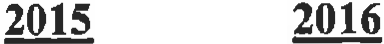 Carroll ISD 2015 NECE On-Behalf Contributions	$ 2,511,970Contributors to the plan include members, employers and the State of Texas as the only non-employer contributing entity. The State contributes to the plan in accordance with state statutes and the General Appropriations Act (GAA).As the non-employer contributing entity for public education, the State of Texas contributes to the retirement system an amount equal to the current employer contribution rate times the aggregate annual compensation of all participating members of the pension trust fund during that fiscal year reduced by the amounts described below which are paid by the employers. Employers including public schools are required to pay the employer contribution rate in the following instances:On the portion of the member's salary that exceeds the statutory minimum for members entitled to the statutory minimum under Section 21.402 of the Texas Education Code.During a new member's first 90 days of employment.When any part or all of an employee's salary is paid by federal funding source or a privately sponsored source.47In addition to the employer contributions listed above, when employing a retiree of the Teacher Retirement System the employer shall pay both the member contribution and the state contribution as an employment after retirement surcharge.Actuarial Assumptions. The total pension liability in the August 31, 2015 actuarial valuation was determined using the following actuarial assumptions:Valuation Date Actuarial Cost Method Asset Valuation Method Single Discount RateLong-term expected Investment Rate of Return InflationSalary Increases Including Inflation Payroll Growth RateBenefit Changes During the YearAd hoc Post Employment Benefit ChangesAugust 31, 2015Individual Entry Age Normal Market Value8.00%,8.00%2.5%3.5% to 9.5%2.5%None NoneThe actuarial methods and assumptions are primarily based on a study of actual experience for the four-year period ending August 31, 2014 and adopted on September     24, 2015.Discount Rate. The discount rate used to measure the total pension liability was 8.0 percent. There was no change in the discount rate since the previous year.  The projection of cash flows used to determine the discount rate assumed that contributions from plan members and those of the contributing employers and the non-employer contributing entity are made at the statutorily required rates. Based on those assumptions, the pension plan's fiduciary net position was projected to be available to make all future benefit payments of current plan members. Therefore, the long-term expected rate of return on pension plan investments was applied to all periods of projected benefit payments to determine the total pension liability.  The long-term rate of return on pension plan investments is 8 percent. The long-term expected rate of return on pension plan investments was determined using a building-block method in which best- estimates ranges of expected future real rates of return (expected returns, net of pension plan investment expense and inflation) are developed for each major asset class. These ranges are combined to produce the long-term expected rate of return by weighting the expected future real rates of return by the target asset allocation percentage and by adding expected inflation. Best estimates of geometric real rates of return for each major asset class included in the Systems target asset allocation as of August 31, 2015 are summarized below:Asset Class Global EquityTarget AllocationLong-Term ExpectedReal Return	Portfolio RealGeometric Basis Rate of Return*Real Return* The Expected Contribution to Returns incorporates the volatility drag resulting from the conversion between Arithmetic and Geometric mean returns.Discount Rate Sensitivity Analysis.  The following schedule shows the impact of the Net Pension Liability if the discount rate used was 1 percent less than and 1 percent greater than the discount rate that was used (8%) in measuring the 2015 Net Pension Liability.CISD's proportionate share of the1% Decrease in Discount Rate (7%)Discount Rate (8.0%)1% Increase in Discount Rate (9.0%)net pension liability:$24,442,376	$15,600,075$8,234,987Pension Liabilities, Pension Expense, and Deferred Outflows of Resources and Deferred Inflows of Resources Related to Pensions. At August 31, 2016, Carroll Independent School District reported a net pension liability of $ 8,471,276 for its proportionate share of the TRS's net pension liability. This liability reflects a reduction for State pension support provided to Carroll Independent School District.  The amount recognized by Carroll Independent School District as its proportionate share of the net pension liability, the related State support, and the total portion of the net pension liability that was associated with Carroll Independent School District were as follows:District's Proportionate share of the collective net pension liability State's proportionate share that is associated with the District Total$ 8,471, 27625,580,69134,051,967The net pension liability was measured as of August 31, 2015 and the total pension liability used to calculate the net pension liability was determined by an actuarial valuation as of that date. The employer's proportion of the net pension liability was based on the employer's contributions to the pension plan relative to the contributions of all employers to the plan for the period September 1, 2014 thru August 31, 2015.At August 31, 2015 the employer's proportion of the collective net pension liability was .000441320%, which was an increase of 0.000177435% from its proportion measured as of August 31, 2014Changes Since the Prior Actuarial Valuation - The following are changes to the actuarial assumptions or other inputs that affected measurement of the total pension liability since the prior measurement period:Economic AssumptionsThe inflation assumption was decreased from 3.00% to 2.50%.The ultimate merit assumption for long-service employees was decreased from 1.25% to 1.00%.In accordance with the observed experience, there were smalladjustments in the service-based promotional longevity component of the salary scale.The payroll growth assumption was lowered from 3.50% to 2.50%.Mortality AssumptionsThe post-retirement mortality tables for non-disabled retirees were updated to reflect recent TRS member experience. Mortality rates will be assumed to continue to improve in the future using a fully generational approach and Scale BB.The post-retirement mortality tables for disabled retirees were updated to reflect recent TRS member experience. Mortality rates will be assumed to continue to improve in the future using a fully generational approach and Scale BB.The pre-retirement mortality tables for active employees were updated to use 90% of the recently published RP-2014 mortality table for active employees. Mortality rates will be assumed to continue to improve in the future using a fully generational approach and Scale BB.Other Demographic AssumptionsPreviously, it was assumed 10% of all members who had contributed in the past 5 years to be an active member. This was an implicit rehire assumption because teachers have historically had a high incidence of terminating employment for a time and then returning to the workforce at a later date. This methodology was modified to add a more explicit valuation of the rehire incidence in the termination liabilities, and therefore these 10% are no longer being counted as active members.There were adjustments to the termination patterns for members consistent with experience and future expectations.  The termination patterns were adjusted to reflect the rehire assumption. The timing of the termination decrement was also changed from the middle of the year to the beginning to match the actual pattern in the data.Small adjustments were made to the retirement patterns for members consistent with experience and future expectations.Small adjustments to the disability patterns were made for members consistent with experience and future expectations. Two separate patterns were created based on whether the member has 10 years of service or more.For members that become disabled in the future, it is assumed 20% of them will choose a 100%joint and survivor annuity option.Actuarial Methods and PoliciesThe method of using celled data in the valuation process was changed to now using individual data records to allow for better reporting of some items, such as actuarial gains and losses by source.There were no changes of benefit terms that affected measurement of the total pension liability during the measurement period.For the measurement period August 31, 2015, Carroll Independent School District recognized pension expense of $4,271,495 and revenue of $4,271,495 for support provided by the State in the Government Wide Statement of Activities.At August 31, 2016, Carroll Independent School District reported its proportionate share of the TRS's deferred outflows of resources and deferred inflows of resources related to pensions from the following sources:The net amounts of the employer's balances of deferred outflows and inflows of resources related to pensions will be recognized in pension expense as followsDuring the year ended August 31, 2016, employees of the Carroll Independent School District were covered by a health insurance plan (the Plan). The District paid premiums of $290 per month per employee and employees, at their option, authorized payroll withholdings to provide dependents coverage under the Plan. All premiums were paid to TRS Active Care for the fiscal year. TRS Active Care became the District's new healthcare provider beginning September 1, 2008. The Plan was authorized by Article 3.51-2, Texas Insurance Code and was documented by contractual agreement.The contract between the Carroll Independent School District and TRS Active Care is renewable September 1 of each year and terms of coverage and premium costs are included in the contractual provisions.Latest financial statements for TRS Active Care are available for the year ended December 31, 2015 and have been filed with the Texas State Board of Insurance, Austin, Texas, and are public records.LitigationThe District appears to have no significant pending litigation as of August 31, 2016, which is required to be disclosed according to the District's counsel.Commitments and ContingenciesThe District participates in numerous state and federal grant programs which are governed by various rules and regulations of the grantor agencies. Costs charged to the respective grant programs are subject to audit and adjustment by the grantor agencies; therefore, to the extent that the District has not complied with the rules and regulations governing the grants, if any, refunds of any money received may be required and the collectability of any related receivable at August 31, 2016 may be impaired. In the opinion of the District, there are no significant contingent liabilities relating to compliance with the rules and regulations governing the respective grants; therefore, no provision has been recorded in the accompanying combined financial statements for such contingencies.Interfund Balances and Activities Transfers To and From Other FundsTransfers noted for the District at August 31, 2016 were all within the General Fund. These transfers were in the amount of $1,402,815.Interfund Receivables and PayablesThe composition of interfund balances as of August 31, 2016, is as follows: Receivable Fund	Payable Fund	AmountCompliance, Stewardship. and Accountability Expenditures Over AppropriationsThere were no expenditures in excess of appropriations at functional expenditure levels.Subsequent EventsThere were no events which occurred subsequent to year end through the date of this report that would have a significant impact on the Districts financial status or operations which would be required to be disclosed in these footnotes.EXHIBIT G-1CARROLL INDEPENDENT SCHOOL DISTRICTSTATEMENT OF REVENUES, EXPENDITURES, AND CHANGES IN FUND BALANCE BUDGET AND ACTUAL - GENERAL FUNDFOR THE YEAR ENDED AUGUST 31, 2016Data	Actual Amounts	Variance WithControl	Budgeted Amounts	(GAAP BASIS)	Final BudgetExpendituresCARROLL INDEPENDENT SCHOOL DISTRICT                                     EXHIBIT G-6 SCHEDULE OF THE DISTRICT'S PROPORTIONATE SHARE OF THE NET PENSION LIABILITYTEACHER RETIREMENT SYSTEM OF TEXAS FOR THE YEAR ENDED AUGUST 31, 2016Note: GASB 68, Paragraph 81 requires that the information on this schedule be data from the period corresponding with the periods covered as of the measurement dates of August 31, 2015 for Year 2016 and August 31, 2014 for 2015.Note: In accordance with GASB 68, Paragraph 138, only two years of data are presented this reporting period. "The information for all periods for the 10-year schedules that are required to be presented as required supplementary information may not be available initially. In these cases, during the transition period, that information should be presented for as many years as are available. The schedules should not include information that is not measured in accordance with the requirements of this Statement."CARROLL INDEPENDENT SCHOOL DISTRICT SCHEDULE OF DISTRICT CONTRIBUTIONS TEACHER RETIREMENT SYSTEM OF TEXASFORFISCAL YEAR2016EXHIBITG-7Contribution Deficiency (Excess)	$-0-   $	-0-District's Covered-Employee PayrollContributions as a Percentage of Covered-Employee Payroll$	49,728,770	$	45,495,8039.52%	8.29%Note:  GASB 68, Paragraph 81 requires that the data in this schedule he presented as of the District's respective fiscal years as opposed to     the time periods covered by the measurement dates ending August 31, 2014 for Fiscal Year 2015 and August 31, 2015 for Fiscal Year 2016.Note: In accordance with GASB 68, Paragraph 138, only two years of data are presented this reporting period.  "The information for all periods for the IO-year schedules that are required to be presented as required supplementary information may not be available initially. In these cases, during the transition period, that information should be presented for as many years as are available. The schedules should not include information that is not measured in accordance with the requirements of this Statement."Carroll Independent School District Notes to Required Supplementary InformationFor the Year Ended, August 31, 2016Changes of Benefit Terms:There were no changes of benefit terms that affected measurement of the total pension liability during the measurement period.Changes of Assumptions:There were no changes of assumptions or other inputs that affected measurement of the total pension liability during the measurement period.CARROLL INDEPENDENT SCHOOL DISTRICT COMBINING BALANCE SHEETNON-MAJOR GOVERNMENTAL FUNDS AUGUST 31, 2016ASSETS1110 Cash and Cash Equivalents	$	$	$1240 Receivables from Other Governments	43,094	158,241	12,6001000 Total Assets	$	43,094    $	158,241	$	12,600 LIABILITIES2170 Due to Other Funds	$	43,094   $	158,241	$	12,6002300 Unearned Revenues3000	Total Fund Balances                                                                                                                                               4000	Total Liabilities and Fund Balances	$	43,094	$	158,241	$	12,600EXHIBIT H-1 (Cont'd)$	$	$	$	$	$	32,396   $	154,359	$	29 	28,314	33,504 ---7,738   		 	  	    	$	28,314	$	33,504	$	7,738   $	$	$	32,396  $	154,359	$	29$	28,314	$	33,504	$	7,738	$	$	$	$	$--- 	32,396	154,359	29     	28,314             33,504	7,738	32,396	154,359	29$	28,314	$	33,504	$	7,738	$	$	$	32,396   $	154,359	$   =   =    29CARROLL INDEPENDENT SCHOOL DISTRICT COMBINING BALANCE SHEETNONMAJOR GOVERNMENTAL FUNDS AUGUST 31, 2016461	490	497	498Data	CampusControl	ActivityCodes 	Funds		 	ASSETS1110 Cash and Cash Equivalents	$ 1,332,160	$	$	286,107	$	17,7371240 Receivables from Other GovernmentsFUND BALANCESCommitted Fund Balance:3545	Other Committed Fund Balance	1,332,1603000	Total Fund Balances	1,332,160	 	   	4000	Total Liabilities and Fund Balances	$ 1,332,160	$	$	286,107   $	17,737EXHIBITH-1499	TotalOther Local	Non-majorSpecial	Governmental Revenue Funds		Funds$	25,885	$  1,848,673283,491$	25,885	$  2,132,164$	$	287,00525,885	512,99925,885	800,0041,332,1601,332,160$	25,885	$   2,132,164CARROLL INDEPENDENT SCHOOL DISTRICTCOMBINING STATEMENT OF REVENUES, EXPENDITURES AND CHANGES IN FUND BALANCES - NONMAJOR GOVERNMENTAL FUNDSFOR THE YEAR ENDED AUGUST 31, 2016211	224	225Data	ESEA I, A	IDEA-Part B	IDEA- Part  BControl	Improving	Formula	PreschoolCodesREVENUES:--	-Basic Program	 	5700    Total Local and Intermediate Sources	$	$	$5800    State Program Revenues5900    Federal Program Revenues	170,295	898,515	24,8725020	Total Revenues	170,295	898,515	24,872EXPENDITURES:Current:EXHIBIT H-2 (Cont'd)$	$	$	$	$	$	$	$CARROLL INDEPENDENT SCHOOL DISTRICTCOMBINING STATEMENT OF REVENUES, EXPENDITURES AND CHANGES IN FUND BALANCES - NONMAJOR GOVERNMENTAL FUNDSFOR THE YEAR ENDED AUGUST 31, 2016461	490	497	498Data	CampusControl	ActivityCodes	Funds5020	Total Revenues	2,354,744	8,006	121,582	23,461EXPENDITURES:Current:0100    Fund Balance - September 1 (Beginning)	1,290,999         	        	 	    	3000   Fund Balance - August 31 (Ending)	$   1,332,160	$	$	$EXHIBIT H-2CARROLL INDEPENDENT SCHOOL DISTRICT	EXHIBIT J-3 FUND BALANCE AND CASH FLOW CALCULATION WORKSHEETGENERAL FUND AS OF AUGUST 31, 2016UNAUDITEDTotal General Fund Balance as of 8/31/16 (Exhibit C-1 object 3000 for the	$	34,390,570 General Fund Only)2	Total Non-Spendable Fund Balance (from Exhibit C-1 - for the General	$ Fund Only)33,116,05713	Excess (Deficit) Unassigned Fund Balance (Line 1 minus line 12)	$	1,274,513 Explanation of need for and/or projected use of net positive Unassigned General Fund Fund Balance:EXHIBIT J-5CARROLL INDEPENDENT SCHOOL DISTRICTSCHEDULE OF REVENUES, EXPENDITURES, AND CHANGES IN FUND BALANCE BUDGET AND ACTUAL - DEBT SERVICE FUNDFOR THE YEAR ENDED AUGUST 31, 2016Data	Actual Amounts	Variance WithControl		Budgeted Amounts		(GAAP BASIS)	Final BudgetCodes	Positive orOriginal	Final	(Negative)REVENUES:5700 Total Local and Intermediate Sources	$	24,544,447   $	24,319,447   $	23,455,891    $	(863,556)CARROLL INDEPENDENT SCHOOL DISTRICT SCHEDULE OF DELINQUENT TAXES RECEIVABLE FISCAL YEARENDED AUGUST 31, 2016(1)	(2)	(3)Assessed/AppraisedLast 10 Years Ended		Tax Rates		Value for School August 31	Maintenance	Debt Service		Tax Purposes9000	Portion of Row 1000 for Taxes Paid into Tax Increment Zone(See Footnote)	$  	EXHIBIT J-1EXHIBIT K-lCARROLL INDEPENDENT SCHOOL DISTRICTSCHEDULE OF EXPENDITURES OF FEDERAL AWARDS FOR THE YEAR ENDED AUGUST 31, 2016(1)	(2)	(3)	(4)FEDERAL GRANTOR/PASS-THROUGH GRANTOR/ PROGRAM or CLUSTER TITLEENTER NAME OF DEPARTMENTDirect ProgramsLEP Summer SchoolTotal Direct ProgramsFederal CFDANumber84.369APass-Through Entity Identifying Number16-69551502Federal Expenditures$	3,303$	3,303TOTAL ENTER NAME OF DEPARTMENTU.S. DEPARTMENT OF EDUCATIONPassed Through State Department of Education$	3,303TOTAL EXPENDITURES OF FEDERAL AWARDS*Clustered ProgramsSee Accompanying Notes to the Schedule of Expenditures of Federal Awards$	1,238,514Carroll Independent School DistrictNotes on Accounting Policies for Federal Awards Year Ended August 31, 2016A. Basis of PresentationThe accompanying schedule of expenditures of federal awards includes the federal grant activity of the Carroll Independent School District and is presented on the modified accrual basis of accounting. Expenditures are recognized in the accounting period in which a fund liability occurs. Funds are considered earned to the extent of expenditures made.The information in this schedule is presented in accordance with the requirements of OMB Circular A-133, Audits of State, Local Governments, and Non-Profit Organizations. Therefore, some amounts presented in this school may differ from amounts presented in, or used in the preparation of the basic financial statements.71CARROLL INDEPENDENT SCHOOL DISTRICT ANNUAL FINANCIAL REPORTFOR THE YEAR ENDED AUGUST 31, 2016 TABLE OF CONTENTSExhibitPageCertificate of Board3Independent Auditors' Report4-6Report on Compliance and on Internal Control7-8Report on Compliance and on Internal Control according to 0MB9-11Schedule of Findings and Questioned Costs12Prior Year Findings13Management's Discussion and Analysis14-20Basic Financial StatementsGovernment Wide Statements:A-1Statement of Net Position22B-1Statement of Activities23Governmental Fund Financial Statements:C-1Balance Sheet24-25C-2Reconciliation for C-127C-3Statement of Revenues, Expenditures, and Changes in Fund Balance28-29C-4Reconciliation for C-331Fiduciary Fund Financial Statements:E-1Statement of Fiduciary Fund Net Assets32E-2Statement of Changes in Fiduciary Fund Net Assets33Notes to the Financial Statements34-53Required TEA SchedulesG-1Budgetary Comparison Schedule - General Fund54G-6Schedule of District's Proportionate Share of Net Pension  Liability55G-7Schedule of District Contributions56Notes to Required Supplementary Information57H-1Non-major Governmental Funds Combining Balance  Sheet58H-3Non-major Governmental Funds Combining Statement of Revenues,Expenditures and Changes in Fund Balances62J-3Fund Balance and Cash Flow Calculation  Worksheet66J-5Budgetary Comparison Schedule - Debt Service Fund67J-1Schedule of Delinquent Taxes68-69Federal Awards SectionK-1Schedule of Expenditures of Federal  Awards70Notes to Schedule of Expenditures of Federal  Awards7120162015Current and Other  Assets48,597,44854,019,830Capital  and Non-Current Assets242,839,239254,909,115Deferred Outflows 	7,558,111 	633,834Total Assets298,994,798 	309,562,779Current Liabilities7,105,9796,201,462Long Term Liabilities228,460,155237,578,820Deferred Inflows1,451,178 	2,154,381Total Liabilities237,017,312245,934,663Net AssetsInvested  in Capital Assetsnet of related debt22,850,36038,377,265Restricted7,132,07710,768,196Unrestricted31,995,04914,482,655Total Net Assets61,977,48663,628,1162016201520162015Instruction50.349.643.644.1School Leadership3.73.73.13.3General  Administration3.33.22.41.9Plant Maintenance  & Security7.37.36.66.8Debt Service - Interest & Fiscal Charges13.512.213.512.220162015Land14.014.0Building/Improvements310.6309.4Vehicles7.47.4Equipment33.633.1Other2.32.9Total at historical cost367.9366.8Accumulated depreciation(125.1)(111.9)Net capital assets242.8264.920162015Bonds Payable199.7213.4Other Payable20.220.2Less deferred amount on Refunding0.00.0Total Bonds and Notes Payable219.9233.6ASSETSASSETSASSETSASSETS1110Cash and Cash Equivalents$	41,326,968$	41,326,9681220Property Taxes Receivable (Delinquent)1,506,1551,506,1551230Allowance for Uncollectible Taxes(150,615)(150,615)1240Due from Other Governments5,498,9935,498,9931290Other Receivables, net257,630257,6301300Inventories150,818150,8181410Prepayments Capital Assets:7,4997,4991510Land14,078,35914,078,3591520Buildings, Net216,368,341216,368,3411530Furniture and Equipment, Net10,182,00410,182,0041580Construction in Progress2,210,5352,210,535IOOOTotal Assets291,436,687291,436,687DEFERRED OUTFLOWS OF RESOURCESDEFERRED OUTFLOWS OF RESOURCESDEFERRED OUTFLOWS OF RESOURCESDEFERRED OUTFLOWS OF RESOURCES1705Deferred Outflow Related to TRS7,558,1111700Total Deferred Outflows of Resources7,558,111LIABILITIESLIABILITIESLIABILITIESLIABILITIES2110Accounts Payable1,058,6532120Short Term Debt Payable3082150Payroll  Deductions & Withholdings222,4242160Accrued Wages Payable2,389,2792190Due to Student Groups71,5472300Unearned Revenue3,363,768Noncurrent Liabilities2501Due Within One Year11,800,8002502Due in More Than One Year208,188,0792540Net Pension Liability (District's Share)8,471,2762000Total Liabilities235,566,134DEFERRED INFLOWS OF RESOURCESDEFERRED INFLOWS OF RESOURCESDEFERRED INFLOWS OF RESOURCESDEFERRED INFLOWS OF RESOURCES2605Deferred Inflow Related to TRS1,451,1781,451,1782600Total Deferred Inflows of Resourcesl,451,178l,451,178NET POSITIONNET POSITIONNET POSITIONNET POSITION3200Net Investment in Capital Assets22,850,36022,850,3603850Restricted for Debt Service5,101,1815,101,1813860Restricted for Capital Projects698,736698,7363870Restricted for Campus Activities1,332,1601,332,1603900Unrestricted31,995,04931,995,0493000Total Net Position$	61,977,486$	61,977,486Data Control Codes10GeneralFund10GeneralFund50Debt ServiceFund60CapitalProjectsASSETSETS1110Cash and Cash Equivalents$	33,246,775$	5,056,775$	1,174,7451220Property Taxes - Delinquent1,133,601372,5541230Allowance for Uncollectible Taxes (Credit)(113,360)(37,255)$	1,848,673$	41,326,9681,506,155(150,615)283,4915,498,9931,361,556257,630150,8187,499$	2,132,164$	49,959,0040011Instruction40,484,0710012Instructional Resources and Media Services970,7290013Curriculum and Instructional Staff Development1,016,494002 IInstructional Leadership473,3890023School Leadership3,649,7120031Guidance, Counseling and Evaluation Services2,393,5090033Health Services724,6340034Student (Pupil) Transportation2,114,2160035Food Services3,115,6110036Extracurricular Activities2,774,8910041General Administration3,050,4450051Facilities Maintenance and Operations7,240,2350052Security and Monitoring Services270,0480053Data Processing Services1,857,0000061Community  Services48,674Debt Service:Debt Service:Debt Service:0071Principal on Long Term Debt9,496,6990072Interest on Long Term Debt12,668,6150073Bond Issuance Cost and Fees267,9010091Contracted Instructional Services Between Schools16,514,1330093Payments to Fiscal Agent/Member Districts of SSA581,8770097Payments to Tax Increment Fund5,378,1556030Total Expenditures92,657,82322,433,2151,896,294J I00Excess (Deficiency) of Revenues Over (Under) Expenditures(2,704,966)1,247,535(1,886,641)OTHER FINANCING SOURCES (USES):7911Capital Related Debi Issued (Regular Bonds)23,485,0007912Sale of Real and Personal Property10,0937915Transfers In1,402,815791689I IPremium or Discount on Issuance of Bonds Transfers Out (Use)(1,402,815)1,734,0778949Other (Uses)(28,257,251)7080Total  Other  Financing Sources (Uses)10,093(3,038,174)1200Net Change in Fund  Balances(2,694,873)(1,790,639)(1,886,641)0100Fund  Balance - September  I (Beginning)37,085,4436,891,8202,585,3773000Fund Balance - August 31   (Ending)$	34,390,570$	5,101,181$	698,736645,0398,644,9791,238,5143,544,8774,480,020118,123,2802,403,58042,887,65190,1621,060,89164,1501,080,6441,398474,787214,2113,863,923550,2732,943,7821,378726,0123782,114,5942,9843,118,595985,7903,760,68123,3583,073,8037,240,235270,048100,0921,957,0921,10549,7799,496,69912,668,615267,9011,896,29416,514,133581,8775,378,1554,438,859121,426,19141,161(3,302,911)23,485,00010,0931,402,8151,734,077(1,402,815)(28,257,251)(3,028,081)41,161(6,330,992)1,290,99947,853,639$	1,332,160 $41,522,647Local and Intermediate Sources$	(282)Total Additions(282)Change in Net Position(282)Total Net Position -September 1 (Beginning)11,598Total Net Position -August 31 (Ending)$	11,316RestrictedDebt service$5,101,181Capital acquisition698,736Total restricted$5,799,917CommittedGeneral Fund - State Funding Decreases10,573,725Campus Activity1,332,160Total committed11,905,885UnassignedGeneral Fund23,816,845Total unassigned23,816,845Total Fund Balances$41,522,647Texas Class"'$13,101,946Texas Term"'558,683First Financial Equity10,035,954Lone Star*3,484,333TD Ameri Trade10,042,867Money Market Funds-Northstar Bank4,261,186Total$41,484,969Beginning BalancesIncreasesDecreasesEnding BalancesGovernmental activities:Capital assets not being depreciated:Land$14,010,234$0$0$14,010,234Non-depreciable Property68,1250068,125Construction in Progress2,875,202$16,953,56100664,667664,6672,210,535$16,288,894Total capital assets not being depreciated2,875,202$16,953,56100664,667664,6672,210,535$16,288,8942,875,202$16,953,56100664,667664,6672,210,535$16,288,894Capital assets being depreciated:Buildings & improvements$309,445,5121,189,3890$310,634,901Equipment33,058,231624,30368,85833,613,676Vehicles7,398,452245,394277,0137,366,833Total capital assets being depreciated$349,902,1952,059,086345,871$351,615,410Less accumulated depreciation for:Buildings and improvements$84,560,559$9,706,001$0$94,266,560Equipment21,250,3313,589,27668,54824,771,059Vehicles6,085,626218,833277,0136,027,446Total accumulated depreciation$111,896,516$13,514,110$345,561$125,065,065Total capital assets being depreciated, net$238,005,679$(11,455,024)$310$226,550,655Governmental activities capital assets, net$254,959,240$(11,455,024)$664,977$242,839,239Governmental activities capital assets, netDepreciation was charged to functions as follows: Instruction9,418,589Instructional Resources and Media Services221,929Curriculum and Instructional Staff Development829Instructional Leadership2,319School Leadership3,104Guidance, Counseling & Evaluation Services1,064Student Transportation528,553Food Services24,315Co-curricular and Extracurricular Activities1,061,091General Administration289,687Community Services1,457Plant Maintenance and Operations314,795Data Processing1,646,378Total$13,514,110E. Long Term ObligationsLong-Term  Obligation ActivityBeginning BalanceIncreasesDecreasesEnding BalanceAmounts Due Within One YearGovernmental Activities:GeneralObligation Bonds$213,421,104$23,485,000$37,205,057$199,701,047$11,800,800Loans Payable00000Accreted Interest Payable20,225,59662,236020,287,8320TotalGovernmental Activities$233,646,700$23,547,236$37,205,057$219,288,872$11,800,800DescriptionInterest RateOriginal AmountBalanceTax Refundin,11; Bonds, Series 1990A7.10-7.25%$15.900,000$0Tax Refunding Bonds, Series 1993NIA14,804,6830Tax School Building and Refunding Bonds, Series 19945.70-6.329%20,614,3380Tax School Building: Bonds Series 19954.90%3,730,0000Tax School Building Bonds, Series 19964.70-5.00%9,305,0000Tax School Building and Refunding Bonds, Series 19975.49%9,335,0000Variable Rate Tax School Building Bonds, Series 19974.93-5.15%10,200,0001,200,000Variable Rate Tax School Building Bonds, Series 19975.15-5.21%9,800,0002,050,000Tax School Building and RefundingBonds, Series 19995.18-5.70%16,226,7270Tax School Building Bonds, Series 19994.10-5.15%23,900,0000Tax School Building Bonds, Series 2000-A4.44%11,100,0000Tax School Building Bonds, Series 2000Variable35,000,0000Tax School Building and Refunding Bonds, Series 20013.23-5.41%21,854,9970Tax School Building Bonds, Series 20031.20-3.69%12,119,9990Tax School Building Bonds, Series 20053.20-5.25%20,564,9970Tax School Building Bonds, Series 20064.00-5.00%38,071,919713Tax School Building Bonds, Series 2006C4.00-4.375%23,399,863338Tax School Buildings Bonds, Series 20082.30-5.00%9.439,9927,215,000Tax School Buildings Bonds, Series 2009A3.75-6.875%58,190,00053,505,000Tax School Buildings Bonds, Series 2009B5.00%6,720,0005,435,000Tax School Buildings Bonds, Series 2009C2.50-5.25%20,788,26915,990,000Tax School Building Bonds, Series 2010A2.50-5.25%43,235,00043,235,000Tax School Buildings Bonds, Series 201OB2.50-5.25%6,500,0004,000,000Tax School Buildings Bonds, Series 2010C2.50-5.25%13,830,00013,830,000Tax School Building and Refunding Bonds, Series 20115.00%2,925,0002,454,999Tax School Building and Refunding Bonds, Series 20145.00%19,165,00018,655,000Tax School Building and Refunding Bonds, Series 2015A2.00-3.00%2,795,9972,714,997Tax School Building and Refunding Bonds, Series 2015B3.00%6,515,0006,355,000Tax School Building and Refunding Bonds, Series 2016A2.00--4.00%5,070,0005,070,000Tax School Building and RefundingBonds, Series 2016B2.00-4.00%18,415,00017,990,000Total199,701,047Year Ending August 31PrincipalInterestTotal201711,800,80011,750,46423,551,26420188,560,24710,386,11818,946,36520199,147,8368,995,85018.143,68620209,352,1648,616,26017,968,42320219,675,0008,132,37517,807,3752022-202657,670,00033,047,84890,717,8482027-203155,930,00018,519,59974,449,5992032-203537,565,0004,072,79041,637,790Totals$199,701,047$103,521,303$303,222,350Report for TRS provides the fo1lowing information fiduciary net position as of August 31, 2015.Net Pension Liabilityregarding   the  Pension  PlanTotal Pension Liability$163,887,375,172Less: Plan Fiduciary Net Position(128,538,706,212)Net Pension Liability$ 35,348,668,960Contribution RatesMember6.7%7.2%Non-Employer Contributing Entity (State)6.8%6.8%Employers6.8%6.8%Carroll ISD 2015 Employer Contributions$1,654,648Carroll ISD 2015 Member Contributions$ 3,081,572Deferred Outflows of ResourcesDeferred Inflows of ResourcesDifferences between expected and actual actuarial experience0595,525Chan2es in actuarial assumptions0556,542Difference between projected and actual investment earnings3,841,9510Changes in proportion and difference between the employer's contributions and the proportionate share of contributions2,061,512299,111Contributions paid to TRS subsequent to the measurement date (to be calculated by employer)1,654,6480Total7,558,1111,451,178Year ended August 31:Pension Expense Amount2017$1,443,30920181,443,30920191,443,30920201,443,30920212,003,368G. Risk ManagementThereafter431,941Health Care 	2016	 	2015	District's  Proportion  of the Net Pension  Liability (Asset)0.00044132%0.000263885%District's Proportionate Share of Net Pension  Liability  (Asset)$	8,471,276$	7,128,759State's Proportionate Share of the Net Pension Liability (Asset) associated  with  the District25,580,69126,923,208TotalDistrict's  Covered-Employee Payroll$	34,051,967$	49,728,770$	34,051,967$	45,495,803$	34,051,967$	45,495,803$	34,051,967$	45,495,803District's Proportionate Share of the Net Pension Liability (Asset) as a17.04%15.67%15.67%15.67%Percentage of its Covered-Employee PayrollPlan Fiduciary  Net Position  as a Percentage of the Total  Pension Liability78.43%83.25%83.25%83.25%20162015Contractually  Required Contribution$	4,736,219$	3,769,409Contribution  in Relation  to the Contractually  Required Contribution4,736,2193,769,409Data211ESEAI, A224IDEA- Part B225IDEA-Part BControlImprovingFormulaPreschoolCodesBasic Program244255263289385397410429Career andESEA II, ATitle III, AOther FederalVisuallyAdvancedStateOther StateTechnical -Training andEnglish Lang.SpecialImpairedPlacementTextbookSpecialBasic GrantRecruitingAcquisitionRevenue FundsSSVIIncentivesFundRevenue Funds1000Total AssetsLIABILITIES$  1,332,160   $	$	286,107	$	17,7372170Due to Other Funds$	$	3,503   $	11	$2300Unearned Revenues(3,503)	286,096	17,7372000Total Liabilities286,107	17,7370011InstructionInstruction170,295609,85219,0350012Instructional  Resources and Media ServicesInstructional  Resources and Media Services0013Curriculum and Instructional  Staff DevelopmentCurriculum and Instructional  Staff Development9565,8370021Instructional LeadershipInstructional Leadership0023School LeadershipSchool Leadership0031Guidance, Counseling and Evaluation  ServicesGuidance, Counseling and Evaluation  Services287 7070033Health ServicesHealth Services0034Student  (Pupil) TransportationStudent  (Pupil) Transportation0035Food ServicesFood Services0036Extracurricular  ActivitiesExtracurricular  Activities0041General  AdministrationGeneral  Administration0053Data Processing ServicesData Processing Services0061Community ServicesCommunity Services6030Total Expenditures170,295170,295898,515	24,872898,515	24,872898,515	24,872898,515	24,8721200Net Change in Fund  Balance0100Fund Balance - September  1 (Beginning)3000Fund Balance - August 31 (Ending)$	$	$$	$	$$	$	$$	$	$$	$	$$	$	$244255263289385397410429Career andESEA II, ATitle ill, AOther FederalVisuallyAdvancedStateOther StateTechnical-Training andEnglish Lang.SpecialImpairedPlacementTextbookSpecialBasic GrantRecruitingAcquisitionRevenue FundsSSVIIncentivesFundRevenue Funds$	$	$	$$	$	$	$$	$	$	$$	$	$	$$	$	$	$$$$$$$$$42,58789,5649,3783,3033,13512,945621,58942,58789,5649,3783,3033,13512,94562--1,589-42,58789,5648,1293,3033,135518,237l,24912,9453,260100,09242,58789,5649,3783,3033,13512,945621,5890011Instruction719,3606,230121,5821030012Instructional Resources and Media Services90,1620013Curriculum  and  Instructional Staff Development39,0110021Instructional Leadership1,3980023School Leadership214,2110031Guidance, Counseling and Evaluation  Services262,5660033Health Services1,3780034Student  (Pupil) Transportation3780035Food Services0036Extracurricular Activities985,7900041General  Administration23,3580053Data Processing Services0061Community Services1,1056030Total Expenditures2,313,5838,0068,0068,006121,58223,4611200Net Change in Fund Balance41,161499Other Local Special Revenue FundsTotal Non-major Governmental Funds$	96,044$	2,596,467645,0391,238,51496,0444,480,02092,1682,403,58090,16289264,1501,398214,211550,2731,3783782,9842,984985,79023,358100,0921,10596,0444,438,85941,1611,290,999$$	1,332,1605800State Program Revenues225,000224,859224,859(141)5020Total Revenues24,544,44724,544,44723,680,75023,680,750(863,697)EXPENDITURES:Debt Service:0071Principal on Long Term  Debt6,825,77110,251,0219,496,6999,496,699754,3220072Interest on Long Term Debt12,818,77412,928,52412,668,61512,668,615259,9090073Bond Issuance Cost and Fees200,000302,500267,901267,90134,5996030Total Expenditures19,844,54523,482,04522,433,21522,433,2151,048,8301100 Excess of Revenues  Over Expenditures	4,699,9021100 Excess of Revenues  Over Expenditures	4,699,9021100 Excess of Revenues  Over Expenditures	4,699,9021100 Excess of Revenues  Over Expenditures	4,699,9021,062,4021,247,5351,247,535185,133OTHER FINANCING SOURCES (USES):7911Capital Related Debt Issued (Regular  Bonds)23,485,00023,485,0007916Premium or Discount on Issuance of  Bonds1,734,0771,734,0778949Other (Uses)(28,257,251)(28,257,251)7080Total Other Financing  Sources (Uses)(3,038, l 74)(3,038,174)1200Net Change in Fund Balances4,699,9024,699,9021,062,4021,062,402(1,790,639)(2,853,041)0100Fund Balance - September  I  (Beginning)6,891,8206,891,8206,891,8203000Fund Balance - August 31 (Ending)$	4,699,902$	4,699,902$	7,954,222  $$	7,954,222  $5,101,181$	(2,853,041)2007and prior years$ 1.370000$ 0.425000$	4,326,177,44420081.0400000.4250004,899,664,42120091.0400000.3750005,195,059,50020101.0400000.3750005,627,437,59820111.0400000.3750005,524,847,80220121.0400000.3750005,508,840,00020131.0400000.3600005,477,850,14320141.0400000.3600006,074,605,10020151.0400000.3600006,199,078,8842016(School year under audit)1.0400000.3550007,425,390,7401000TOTALS(10)(10)(20)	(31)(20)	(31)(20)	(31)(32)(40)(50)BeginningBeginningCurrentEntireEndingBalanceBalanceYear'sMaintenanceDebt ServiceYear'sBalance9/1/20159/1/2015Total LevyCollectionsCollectionsAdjustments8/31/2016$	506,564$	506,564$$	105$	33$	(23,088)$	483,33839,73739,7372,108861(1,841)34,92779,75579,7554,3651,574		73,81694,57194,57129,79410,742(143)53,892101,867101,86753,14419,16133,59163,15383,74683,74641,13914,83237,99465,76994,14194,14147,22816,33636,89867,475100,194100,19466,36222,95452,42663,304327,551327,551128,71444,522(68,396)85,91983,823,78267,863,13923,106,2167,660,135514,562$	1,428,126$	1,428,126$	83,823,782$	68,236,098$	23,237,231$	7,727,576$	1,506,155$$$	5,378,155$         $	$$         $	$$         $	$$         $	$$         $	$$         $	$ESEA, Title I, Part A. Improving Basic Programs84.0lOA16-610101220919$	170,295*IDEA. Part B, Formula84.02716-6600012209196600898,515*IDEA. Part B, Preschool84.17316-661001220919661024,872Total Special Education Cluster (IDEA)923,387Career and Technical • Basic Grant84.048l 6-4200062209 l 942,587Title III, Part A - English Language Acquisition84.365A16-6710012209199,378ESEA, Title II, Part A, Teacher/Principal Training84.367A16-694501220919 	89,564Total Passed Through State Department of Education$	1,235,211TOTAL U.S. DEPARTMENT OF  EDUCATION$	1,235,211